Rotary Club of Okanogan-Omak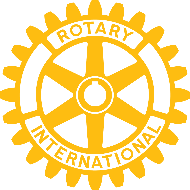 2023 Steak Night Partner QuestionnaireThe Rotary Club of Okanogan-Omak is known for hosting spectacular steak night events. We choose a community partner to join with in order to help them raise funds.  That partner assists in selling tickets, securing auction items (Iive, silent and dessert) and helping to set up and tear down the event. In 2022 all three steak nights held raised over $15,000 after expenses. For 2023 the club will be retaining $5,000 after expenses for each event.If you are interested in partnering with the Rotary club, please fill out the form below. Feel free to use additional paper or materials to support your cause. Participants will be selected and notified as soon as possible in order to allow plenty of time for planning the event. Mail to: Rotary Club of Okanogan-Omak, Attn Steak Committee, PO Box 2031, Omak WA 98841Name of Organization: ______________________________________  501 C Org?  Yes   NoContact Person: __________________________________________  Telephone Numbers: ______________________________________E-Mail: _________________________________________________What is the purpose for the funds you will receive from our Partnership?______________________________________________________________________________How Many people will benefit from the funding? ____________________Will these funds be used for operational needs or for building something permanent?  Explain.______________________________________________________________________________________________________________________________________________________How will your organization promote a "Steak Night"  to bring your supporters to the event ready to spend some money to help your cause.________________________________________________________________________________________________________________________________________________________What ideas do you have for auction items that will be the majority of the revenue generation from the event?________________________________________________________________________________________________________________________________________________________